Комитет по развитию и интеллектуальной собственности (КРИС)Двадцать третья сессияЖенева, 20–24 мая 2019 г.предложение о дальнейшей работе, связанной с технИКо-экономическим обоснованием повышения эффективности сбора экономических данных по аудиовизуальному сектору в ряде стран африкиподготовлено Секретариатом	Технико-экономическое обоснование повышения эффективности сбора экономических данных по аудиовизуальному сектору в ряде стран Африки, содержащееся в документе CDIP/21/INF/2, было подготовлено в рамках проекта «Укрепление и развитие аудиовизуального сектора в Буркина-Фасо и некоторых других африканских странах – этап II» (документ CDIP/17/7).	Технико-экономическое обоснование было подготовлено двумя независимыми консультантами (г-жой Дейрдрой Кевин и г-жой Сахарой Али) и представлено на двадцать первой сессии КРИС.  Комитет поручил Секретариату проанализировать «необходимость и реалистичность дальнейшей работы в этой области в будущем». 	В приложении к настоящему документу содержится план дальнейшей работы по распространению результатов проекта.	Комитету предлагается рассмотреть приложение к настоящему документу.[Приложение следует][Конец приложения и документа]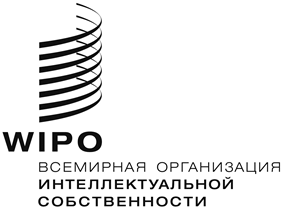 RCDIP/23/12CDIP/23/12CDIP/23/12оригинал:  английский оригинал:  английский оригинал:  английский дата:  15 марта 2019 г. дата:  15 марта 2019 г. дата:  15 марта 2019 г. ПЛАН ДАЛЬНЕЙШЕЙ РАБОТЫПЛАН ДАЛЬНЕЙШЕЙ РАБОТЫНазвание мероприятия/инициативыПовышение эффективности сбора данных в аудиовизуальном секторе стран АфрикиКраткое описание мероприятия/инициативыСправочная информацияВ 2017 г. в контексте реализации проекта «Укрепление и развитие аудиовизуального сектора в Буркина-Фасо и некоторых других африканских странах – этап II» (документ CDIP/17/7) было дано поручение подготовить технико-экономическое обоснование повышения эффективности сбора экономических данных по аудиовизуальному сектору в ряде стран Африки. Для этого была проанализирована ситуация в Буркина-Фасо, Кот-д'Ивуаре, Кении, Марокко и Сенегале.В отчете по итогам работы сказано, что в аудиовизуальных секторах этих стран существует дефицит данных. Один из выводов говорит о необходимости более активного разъяснения субъектам аудиовизуальной отрасли важности более эффективного сбора рыночных и правовых данных. В этой связи предложены определенные действия («шаги»). О размере или природе аудиовизуальных рынков многих развивающихся стран известно немного. Этот факт, равно как и неформальный характер данного сектора и слабая осведомленность в вопросах ИС серьезно затрудняют определение интеллектуальных активов и эффективное управление ими для рационального использования экономического потенциала отрасли. Специалисты отметили, что прозрачные и надежные рыночные данные могли бы стать опорой в процессе принятия транспарентных и эффективных стратегических решений в аудиовизуальном секторе. Настоящее проектное предложение вносится для того, чтобы с помощью двух главных проектных мероприятий (указаны ниже) обеспечить распространение результатов упомянутого технико-экономического обоснования: 
субрегиональный практический семинар для распространения заключений технико-экономического обоснования;подготовка по итогам практического семинара резюме с описанием примеров из практики в соответствующей области и возможных вариантов, доступных странам-бенефициарам. Предлагаемые мероприятия преследуют следующие главные цели:довести до сведения аудитории основные заключения технико-экономического обоснования;продолжить разъяснительную работу среди представителей директивных органов и специалистов о ценности рыночных и правовых данных для аудиовизуального сектора; привести примеры успешных национальных и региональных стратегий, инструментов и передовых методик в области сбора рыночных и правовых данных в аудиовизуальном секторе; предложить варианты, которые могли бы использовать страны-бенефициары для повышения прозрачности рыночных и правовых данных.Проектные мероприятияПроектное мероприятие 1: субрегиональный семинар В ходе семинара будут рассмотрены коммерческие, финансовые и экономические преимущества, которые могут открыться всем участникам сектора в результате внедрения практики стабильного сбора данных.Этот трехдневный семинар станет местом встречи представителей национальных учреждений, участвующих в финансировании, регулировании и организации производства и распространения в аудиовизуальном секторе, а также членов вещательных организаций, ведомств по авторскому праву и организаций коллективного управления. В семинаре примут участие субрегиональные учреждения-партнеры, такие как Комиссия Западноафриканского экономического и валютного союза (ЗАЭВС) и ЭКОВАС. Среди докладчиков и ораторов будут два исследователя, подготовившие технико-экономическое обоснование, и еще два эксперта. В семинаре также примут участие представители европейских профессиональных объединений по вопросам авторского права (например, Европейское общество авторов аудиовизуальных произведений (SAA) и Европейский аудиовизуальный наблюдательный совет), а также Африканской аудиовизуальной и кинематографической комиссии Африканского союза. В работе семинара примут участие по крайней мере по пять человек от каждой страны-бенефициара, представляющие следующие категории учреждений:один представитель национального органа, курирующего вопросы авторского права;один представитель организации коллективного управления;один представитель Кинематографической комиссии;один представитель национального регулирующего органа по вопросам связи;один представитель ассоциации кинопродюсеров. Проектное мероприятие 2:подготовка по итогам практического семинара краткого документа 
В этом документе будут:описаны примеры из практики в соответствующей области и различные подходы к сбору данных в указанных странах; приведены передовые методики, рассмотренные в ходе семинара; иобозначены варианты, доступные странам. В нем будет дана оценка потенциальных минимальных структурных, правовых, финансовых и управленческих условий и подходов к сбору и покупке данных и обмену ими, а также описана практика создания сетей.Сотрудничество с другими заинтересованными сторонамиВ целях стратегической реализации проекта и в стремлении обеспечить долгосрочную устойчивость его результатов – по мере возможности – будут приниматься меры по созданию синергии с программами, проектами и инициативами других заинтересованных сторон и организаций, таких как ЗАЭВС и ЭКОВАС.
Наработки и инструменты, созданные по итогам данного проекта, будут распространены среди других государств-членов. Ключевые секторы ВОИС, участвующие в проекте, и связи с программами ВОИСПрограмма 3 Стратегическая цель III.4: Укрепление механизмов сотрудничества с учреждениями в развивающихся странах, НРС и странах с переходной экономикой, разработанных с учетом их потребностей Стратегическая цель IV.2: Расширенный доступ учреждений ИС и широкой общественности к информации в области ИС и активное использование такой информации в целях поощрения инноваций и творчества Общая продолжительность6 месяцев начиная с 1 августа 2019 г.Общий бюджетОбщий объем расходов, не связанных с персоналом: 50 000 шв. франковРасходы на эти мероприятия будут покрыты за счет текущего бюджета Отдела авторского права. Итоги/значение проектаРаспространение заключений технико-экономического обоснования, подтверждающих важность экономических данных по аудиовизуальному секторуЛучшее понимание методов сбора, анализа и представления данныхОпределение вариантов и возможных подходов повышения эффективности сбора экономических данных